Мероприятия по военно-патриотическому воспитанию01 сентября проведены классные часы:11 кл. «Урок мира. Бесланская трагедия»10 кл. «Россия устремленная в будущее»9 а,б,в кл. «Урок мира. Эхо Бесланской трагедии» 8 а,б,в кл.«Урок науки и технологий». Викторина «Наука –это жизнь»7 а,б,в,г  кл. «День знаний», «Я-патриот»6 а,б,в,г кл. «День солидарности в борьбе с терроризмом» 5 а,б,в,г кл. « Я - патриот» 4 а,б,в,г кл. «Урок Мира. День солидарности в борьбе с терроризмом»3 а,б,в,г кл. «Урок Мира», «Урок Победы»2 а,б,в,г кл. «Дружба и друзья»1 а,б,в,г кл. “Путешествие  в  страну  Знаний».3 сентября в «Центр культуры и досуга» МР «Кизлярский район»  прошло мероприятие, посвященное Дню солидарности в борьбе с терроризмом.Были приглашены гости с администрации МР «Кизлярский район», а также учащиеся 8х классов.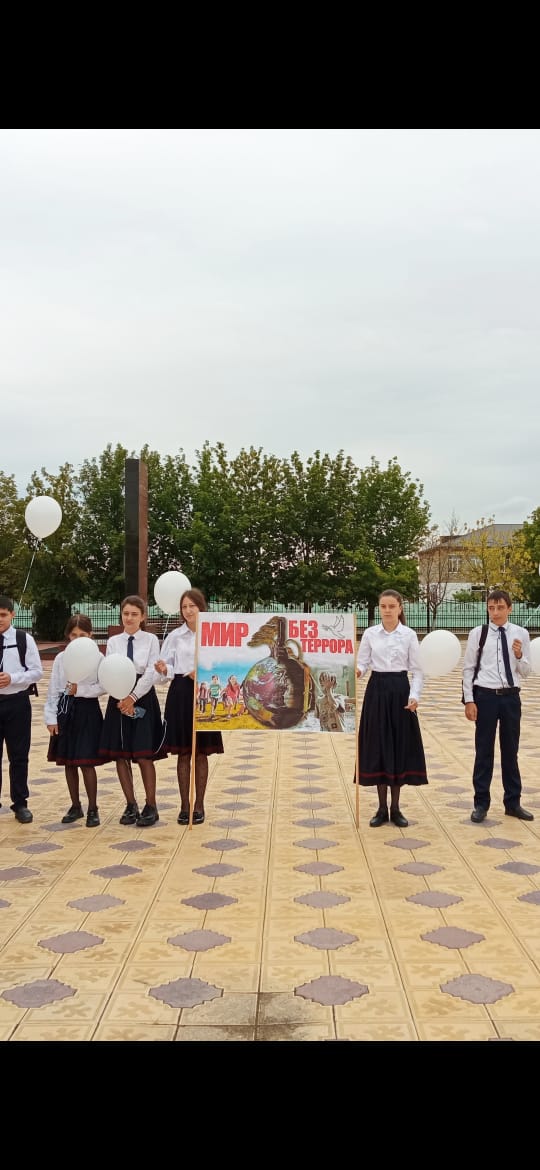 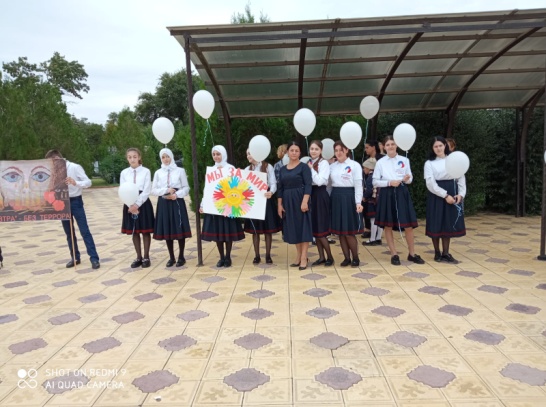 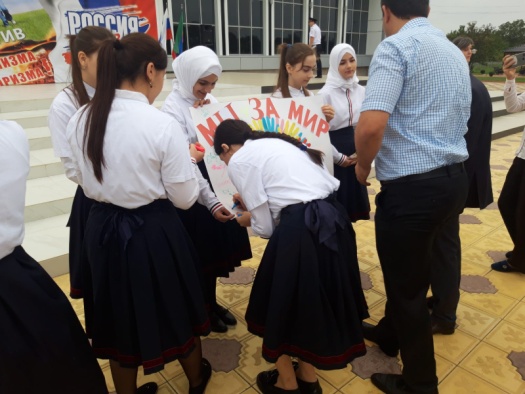 3 сентября в МКОУ «Аверьяновская СОШ» прошла беседа с учениками 10-11 классов, приуроченная к Выборам депутатов в  государственную Думу РФ 2021года. Беседу провел Угненко Евгений Вячеславович – юрисконсульт Отдела МВД России по Кизлярскому району.14 сентября учитель истории Исакова И.Ж. провела урок мужества в 8 в классе, посвященный Дню начала блокады Ленинграда.  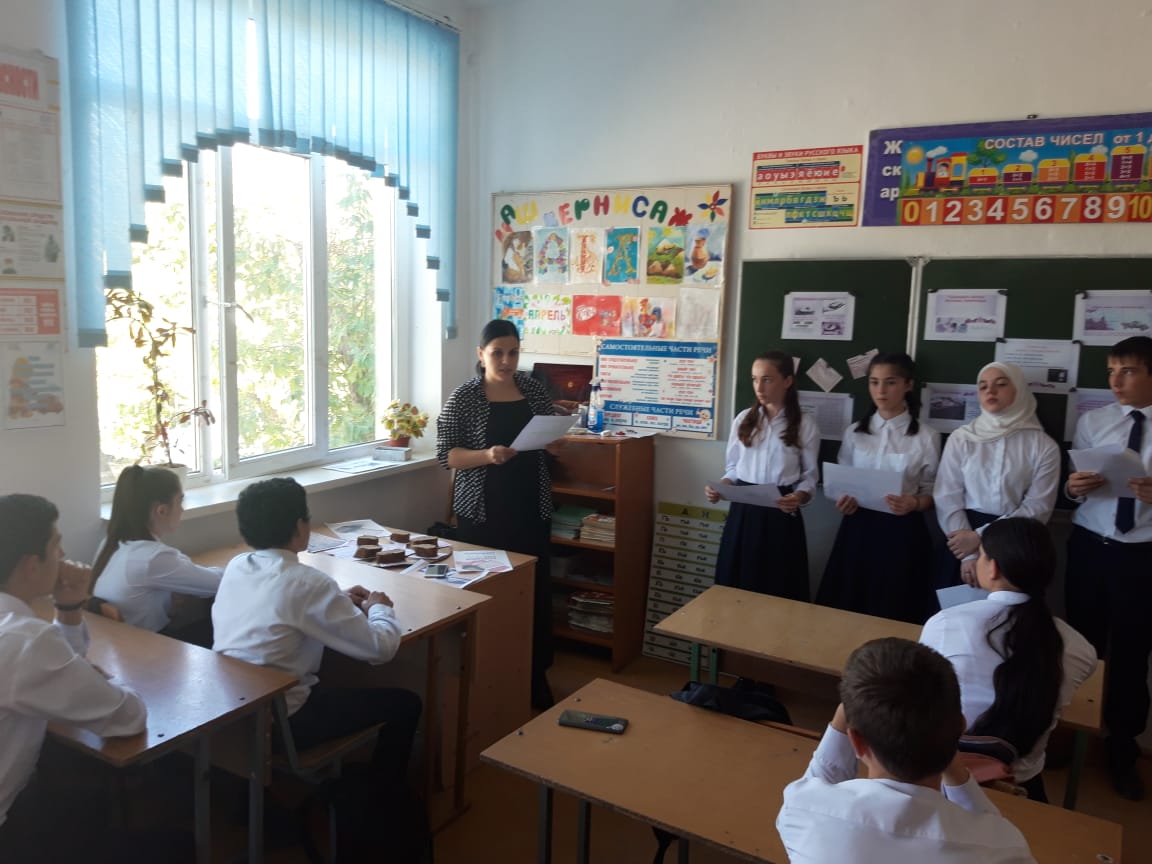 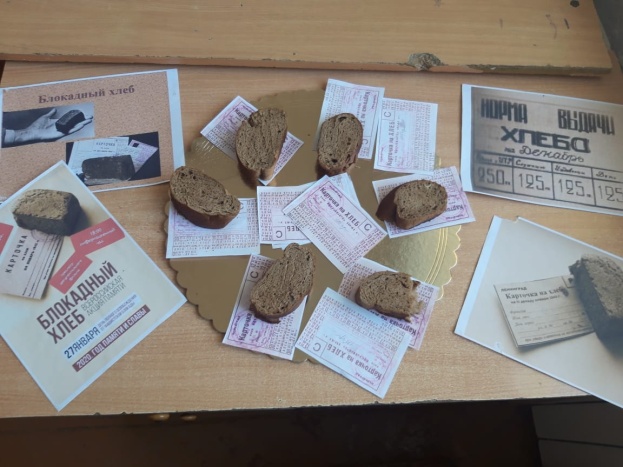 22 сентября учитель истории Габибуллаева Джамият Абдулбасировна провела Урок мужества в 7 «в» классе, на тему: «Дети войны».    Уроки мужества  в очередной раз убедили  ребят, что они обязаны помнить, какой ценой завоеван мир, и сделать всё возможное для его сохранения.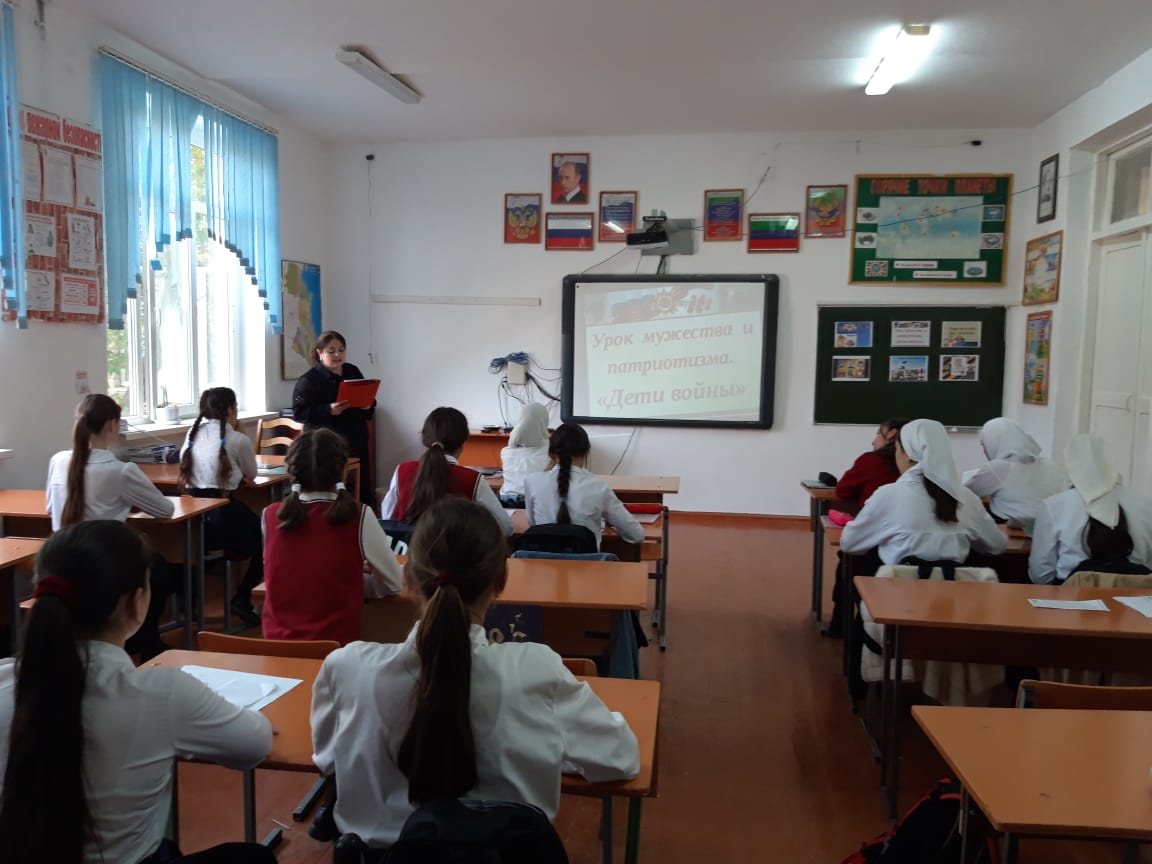 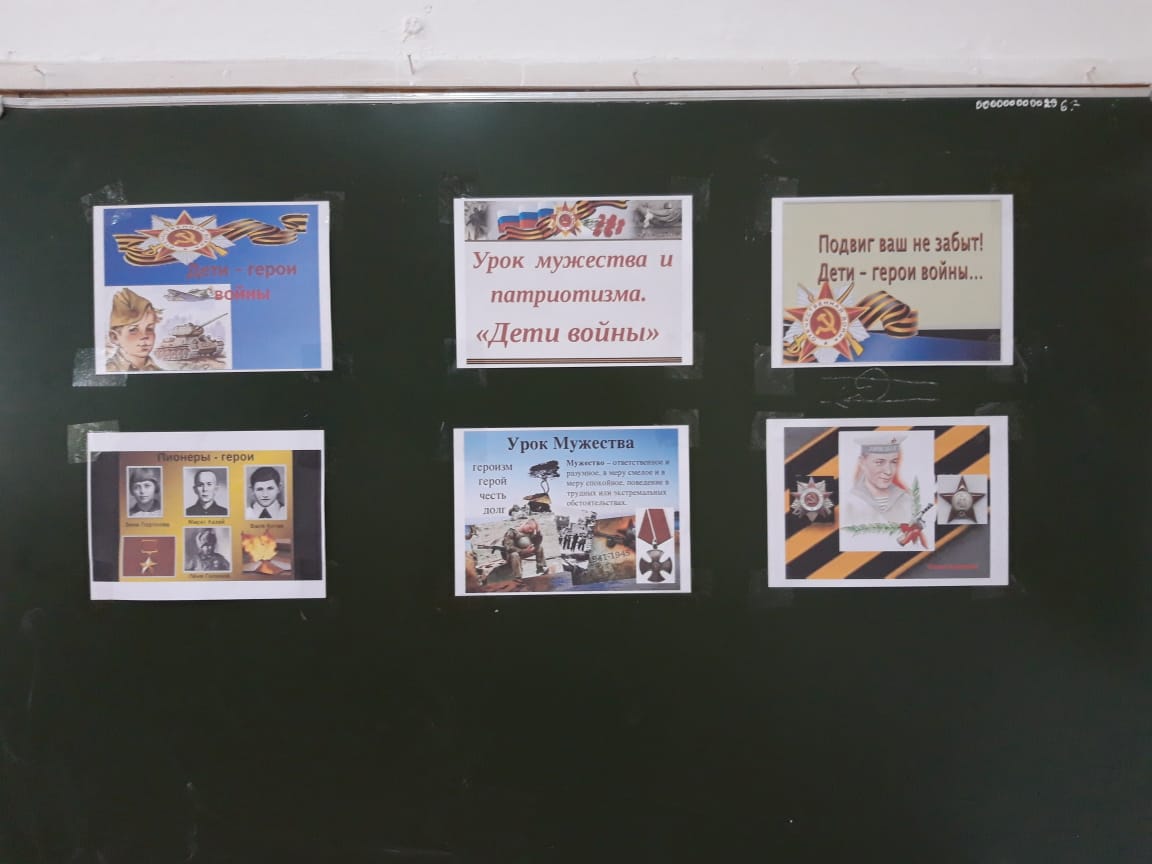 С 2 по 22 сентября с целью формирования экологического и патриотического воспитания, прошёл экологический субботник «Зелёная Россия». Участие приняли активисты РДШ, учащиеся 8-х классов школы под руководством вожатой Маниловой А.М. Была проведена огромная работа по уборке территории школы.Субботник состоял из акций: Акция «Чистая школа», Акция «Чистый сад», Акция «Посади дерево». Учитель биологии Магадова М.Г провела урок «Чистый двор чистая планета». Приняло участие в субботнике 108 человек.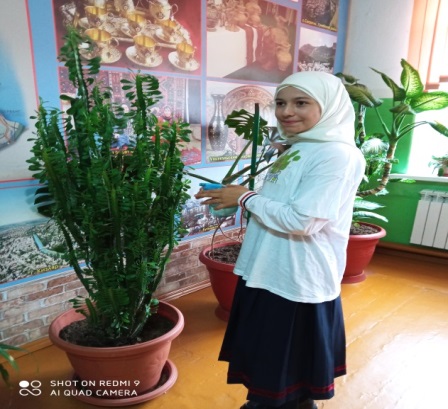 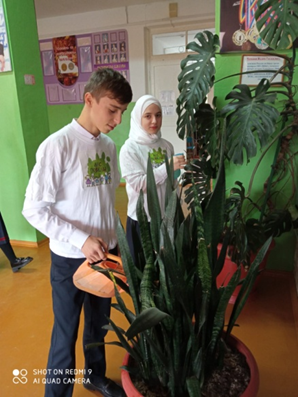 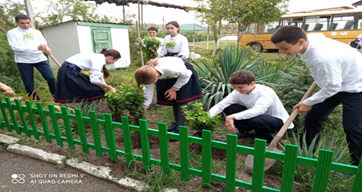 13 сентября старшая вожатая Манилова А.М  в рамках акции «Дня единства народов Дагестана» провела классный час  в  7х  классах. Цели: воспитать в детях любовь к своей Республике и  Родине, формирование и развитие у учащихся патриотизма.С 14 по 18 сентября 2021 года  в школьной библиотеке была организована выставка посвященная дню единства народов Дагестана.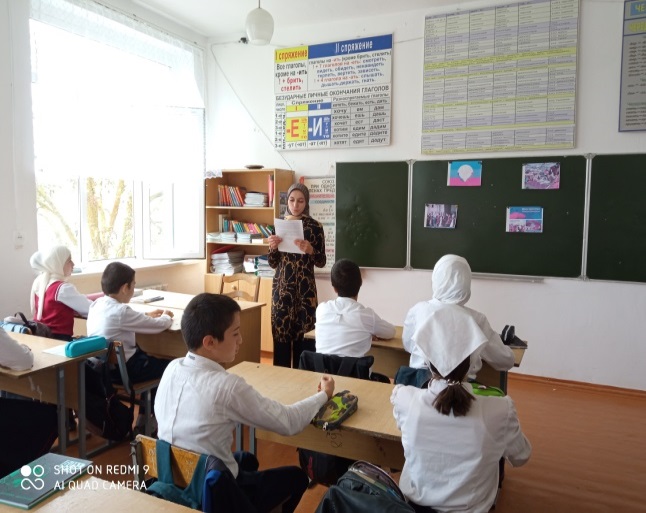 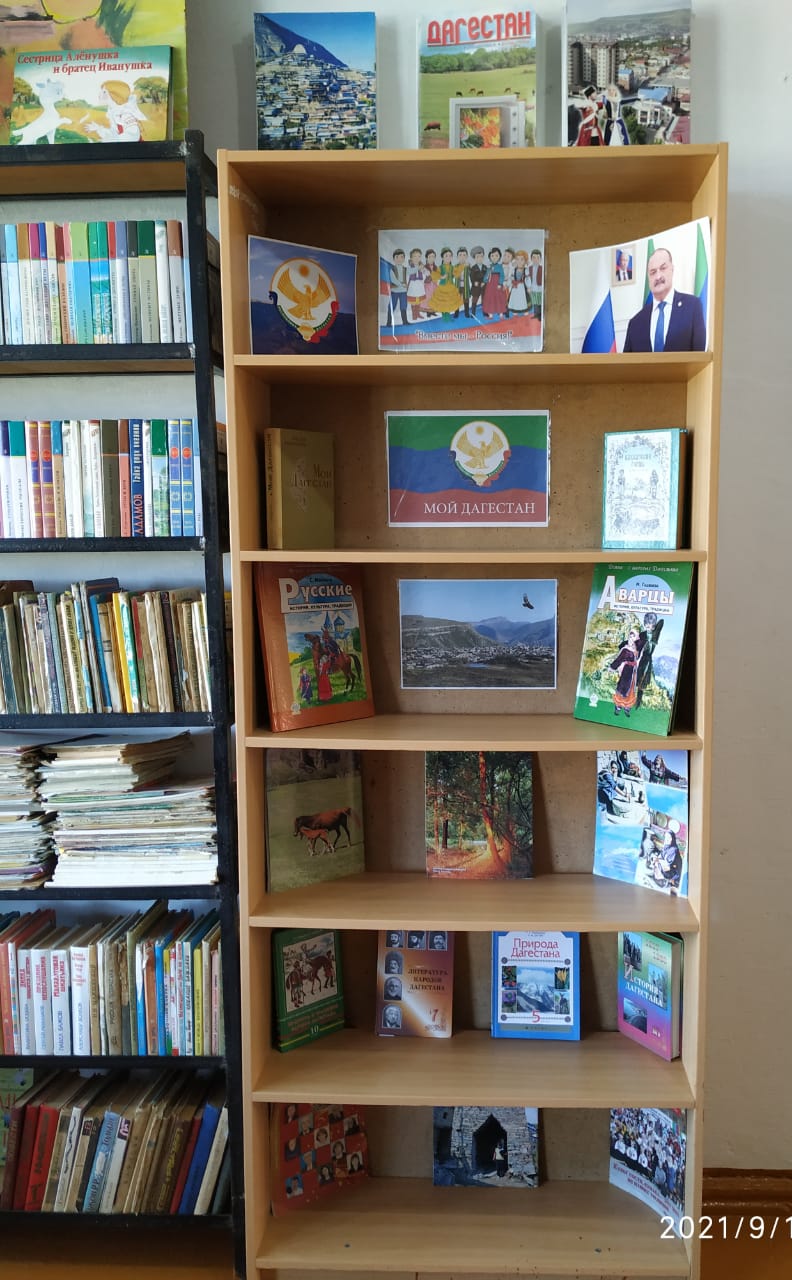 21сентября Активисты РДШ МКОУ «Аверьяновская СОШ» присоединились  к Всероссийской акции «Голубь мира». в котором приняли участие обучающиеся 5-9 классов. Дети  рисовали на асфальте, читали стихи.   Мир - это счастливая жизнь, это спокойствие, это разумность, радость улыбок, душевное тепло и комфорт.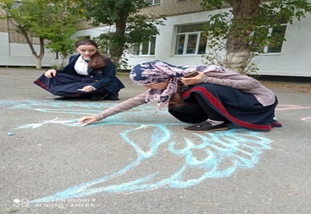 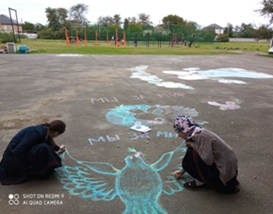 С 21  по 22 сентября в рамках профилактической недели ПДД «Безопасная дорога»  проведена следующая работа:1.Проведен конкурс рисунков для учеников 1 класса, по тематике «В стране дорожных знаков». 2.Отрядом РДШ подготовлены обращения к водителям и пешеходам о соблюдении Правил дорожного движения, как гарантии безопасности детей «Правила соблюдать – беды не миновать». 3. Отрядом ЮИД проведены беседы с учениками 4 классов (83 ч.)на тему «Знать правила движения - большое достижение»Среди 4-х классов был проведён конкурс рисунков по  ПДД «Безопасная дорога».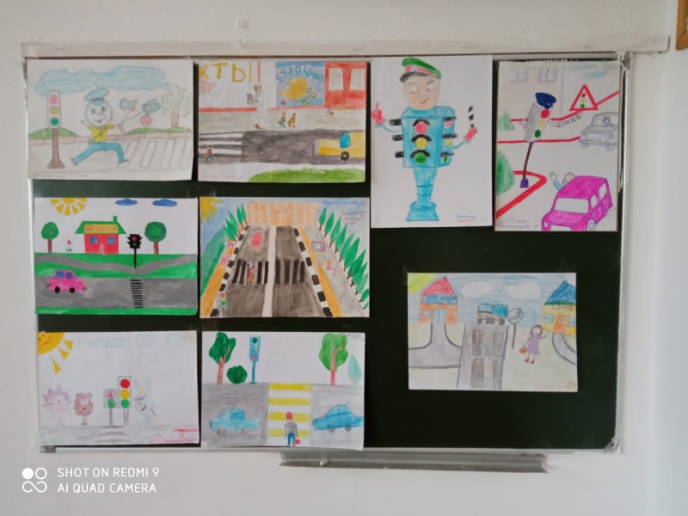 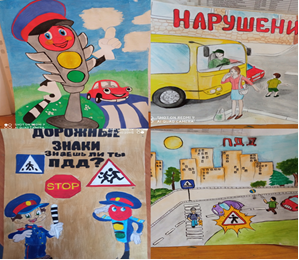 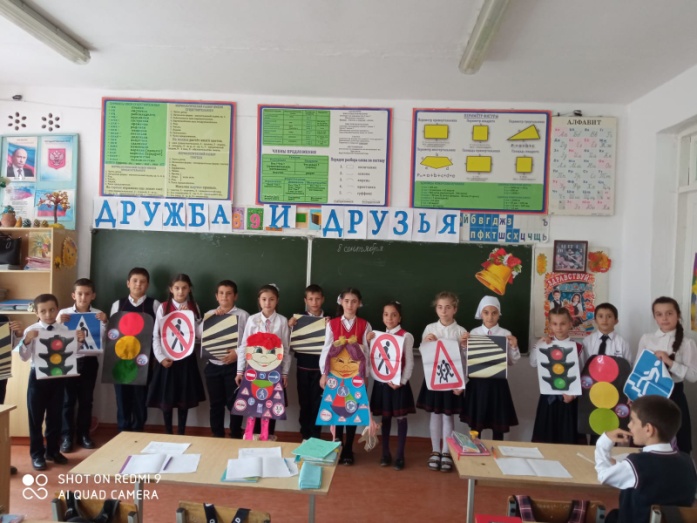 По итогам конкурса 1 место получила  Магомедова Амина,2 место-Ефимов Егор и Магомедова Габсат, Скрипаль  Дмитрий,3 место-Магомедова Патимат. 23 сентября были проведены челленджи и акции по профилактике детского дорожно-транспортного травматизма:Челлендж «Возьми ребёнка за руку»   Для участия в челлендже необходимо было записать короткий видеоролик ,демонстрирующий как правильно держать ребёнка за запястье и разместить его в своём аккаунте  в инстаграмм с указанием хештега #ВозьмиРебёнкаЗаРуку, #ВижуГоворюСпасибо. 24 сентября в рамках недели правового просвещения классный руководитель 8 в класса Исакова И.Ж. провела круглый стол на тему «Есть такая профессия - защищать закон и порядок». 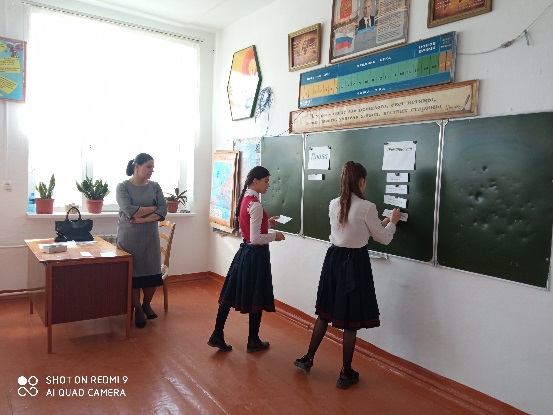 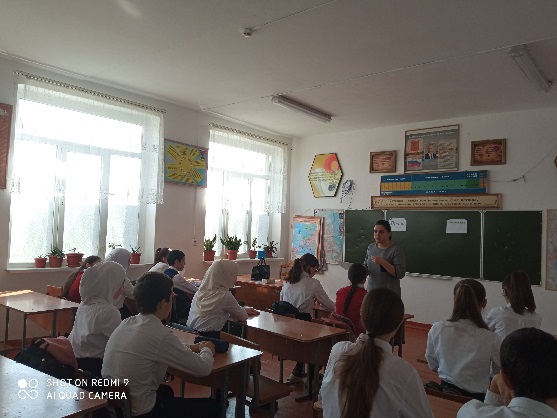 С 27 по 30 сентября для профилактике детей по терроризму был проведён конкурс рисунков на тему «Дети против террора»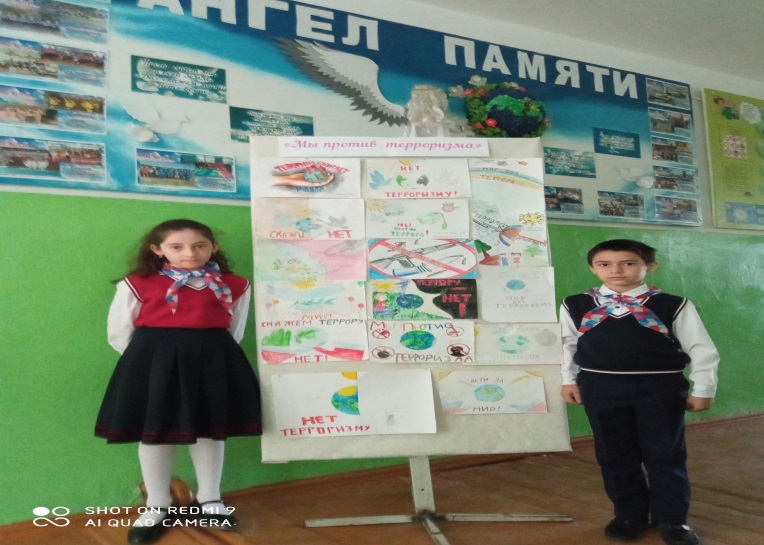 